D E C L A R A Ç Ã ODeclaramos que, nos termos do Regimento Geral da UFMG, caso sejamos eleitos para a vaga de Representante dos Professores junto à Egrégia Congregação da da Faculdade de Odontologia da UFMG, aceitamos nossa investidura nos cargos para os quais fomos eleitos(as).Belo Horizonte, _____de  __________de 2021.__________________________________________________________Candidato(a) Titular__________________________________________________________Candidato(a) Suplente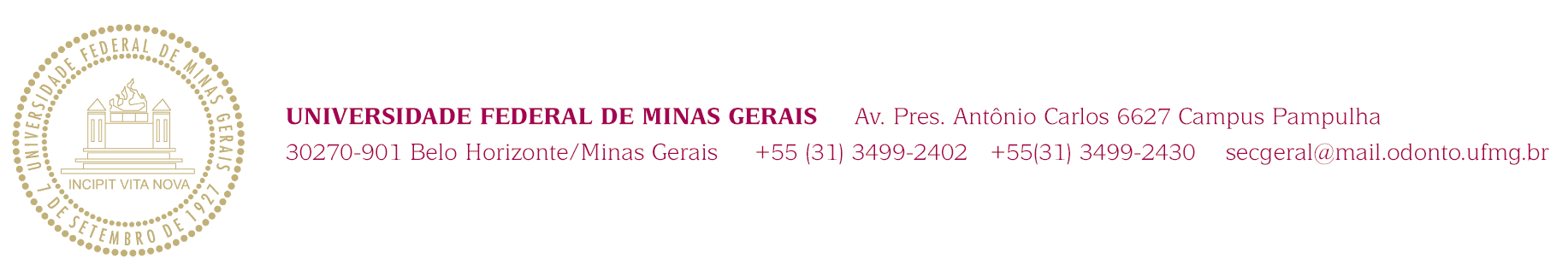 